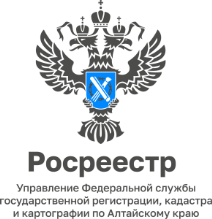                                                                                                                                      ПРЕСС-РЕЛИЗ30.08.2022Росреестр провел вебинар для кадастровых инженеров - работников АО «Ростехинвентаризация – Федеральное БТИ» с привлечением представителей Управления Росреестра по Алтайскому краю29 августа прошел вебинар для государственных регистраторов и кадастровых инженеров – работников АО «Ростехинвентаризация – Федеральное БТИ», в рамках которого  прошли обучение 66 кадастровых инженеров, представляющих Алтайский край, Волгоградскую, Омскую, Ростовскую области, Камчатку, а также Республики Алтай и Калмыкии. Вебинар проводился в рамках утвержденной программы бесплатных семинаров на базе Корпоративного университета ФГБУ «ФКП Росреестра».«Программа семинара была насыщенной и довольно сложной» – отметила заместитель руководителя Управления Росреестра по Алтайскому краю Елена Бандурова, - «кроме того, вчера мы выступали и в качестве докладчиков, что добавило ответственности за уровень подаваемого материала. Рассказывая о типичных ошибках, возникающих при подготовке межевого и технического плана или давая обзор изменений действующего законодательства в сфере осуществления государственного кадастрового учета, мы постарались сделать все, чтобы учебный материал был полезным и доступным для наших слушателей. Ну, а чтобы материал лучше усвоился, часть материалов подали в форме деловой игры, что, безусловно, понравилось многим». В качестве докладчиков и ведущих деловых игр, от Управления Росреестра по Алтайскому краю на вебинаре выступили заместитель руководителя Елена Бандурова; главный специалист-эксперт отдела государственной регистрации № 2 Татьяна Кукса и  заместитель начальника отдела организации, мониторинга и контроля Татьяна Богатырева.Об Управлении Росреестра по Алтайскому краюУправление Федеральной службы государственной регистрации, кадастра и картографии по Алтайскому краю (Управление Росреестра по Алтайскому краю) является территориальным органом Федеральной службы государственной регистрации, кадастра и картографии (Росреестр), осуществляющим функции по государственной регистрации прав на недвижимое имущество и сделок с ним, по оказанию государственных услуг в сфере осуществления государственного кадастрового учета недвижимого имущества, землеустройства, государственного мониторинга земель, государственной кадастровой оценке, геодезии и картографии. Выполняет функции по организации единой системы государственного кадастрового учета и государственной регистрации прав на недвижимое имущество, инфраструктуры пространственных данных РФ. Ведомство осуществляет федеральный государственный надзор в области геодезии и картографии, государственный земельный надзор, государственный надзор за деятельностью саморегулируемых организаций кадастровых инженеров, оценщиков и арбитражных управляющих. Подведомственное учреждение Управления - филиал ФГБУ «ФКП Росреестра» по Алтайскому краю. Руководитель Управления, главный регистратор Алтайского края - Юрий Викторович Калашников.Контакты для СМИПресс-служба Управления Росреестра по Алтайскому краюКорниенко Оксана Николаевна8 (3852) 29 17 44, 509722press_rosreestr@mail.ruwww.rosreestr.gov.ru656002, Барнаул, ул. Советская, д. 16